ANTOL 80®Reukloze ontvetter voor gebruik in onderdelenreiniger met goed vuil oplossend vermogenEigenschappenSpeciaal geschikt als ontvetter en reiniger in open spoelbakken voor het verwijderen van zware industriële vervuilingen zoals vet, smeermiddelen, teer, asfalt en bitumen. Reinigt eenvoudig machine onderdelen, plaatwerk, filters en kwasten. Neemt tot circa 5 maal zijn volume aan vervuiling (olie en vet) op. Vlampunt circa 80°C.Dosering en GebruikBij voorkeur onverdund gebruiken. Geschikt voor dompelreiniging, manuele/handmatige reiniging en sproeireiniging. Bij voorkeur enige tijd laten inwerken. Vervolgens laten verdampen, afnemen met een doek of borstel, of afspuiten met water.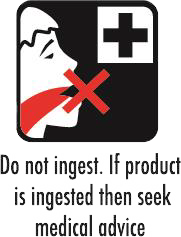 